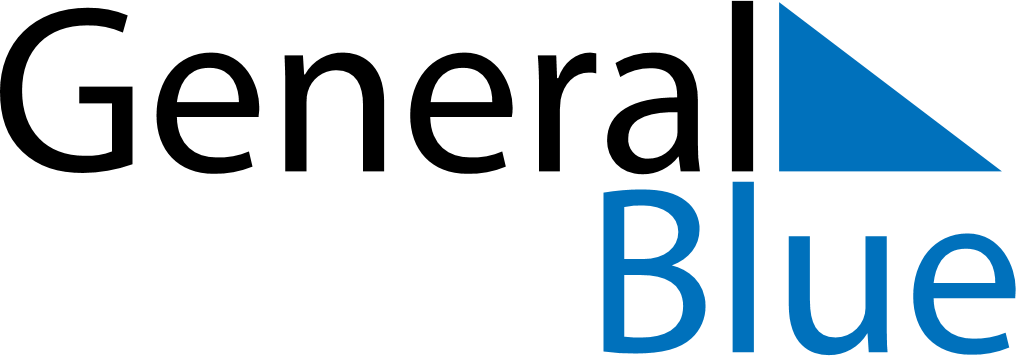 November 2024November 2024November 2024November 2024November 2024November 2024Mudanjiang, Heilongjiang, ChinaMudanjiang, Heilongjiang, ChinaMudanjiang, Heilongjiang, ChinaMudanjiang, Heilongjiang, ChinaMudanjiang, Heilongjiang, ChinaMudanjiang, Heilongjiang, ChinaSunday Monday Tuesday Wednesday Thursday Friday Saturday 1 2 Sunrise: 5:59 AM Sunset: 4:10 PM Daylight: 10 hours and 11 minutes. Sunrise: 6:00 AM Sunset: 4:09 PM Daylight: 10 hours and 9 minutes. 3 4 5 6 7 8 9 Sunrise: 6:01 AM Sunset: 4:08 PM Daylight: 10 hours and 6 minutes. Sunrise: 6:03 AM Sunset: 4:06 PM Daylight: 10 hours and 3 minutes. Sunrise: 6:04 AM Sunset: 4:05 PM Daylight: 10 hours and 1 minute. Sunrise: 6:05 AM Sunset: 4:04 PM Daylight: 9 hours and 58 minutes. Sunrise: 6:07 AM Sunset: 4:03 PM Daylight: 9 hours and 55 minutes. Sunrise: 6:08 AM Sunset: 4:01 PM Daylight: 9 hours and 53 minutes. Sunrise: 6:09 AM Sunset: 4:00 PM Daylight: 9 hours and 50 minutes. 10 11 12 13 14 15 16 Sunrise: 6:11 AM Sunset: 3:59 PM Daylight: 9 hours and 48 minutes. Sunrise: 6:12 AM Sunset: 3:58 PM Daylight: 9 hours and 45 minutes. Sunrise: 6:13 AM Sunset: 3:57 PM Daylight: 9 hours and 43 minutes. Sunrise: 6:15 AM Sunset: 3:56 PM Daylight: 9 hours and 40 minutes. Sunrise: 6:16 AM Sunset: 3:55 PM Daylight: 9 hours and 38 minutes. Sunrise: 6:18 AM Sunset: 3:54 PM Daylight: 9 hours and 36 minutes. Sunrise: 6:19 AM Sunset: 3:53 PM Daylight: 9 hours and 33 minutes. 17 18 19 20 21 22 23 Sunrise: 6:20 AM Sunset: 3:52 PM Daylight: 9 hours and 31 minutes. Sunrise: 6:21 AM Sunset: 3:51 PM Daylight: 9 hours and 29 minutes. Sunrise: 6:23 AM Sunset: 3:50 PM Daylight: 9 hours and 27 minutes. Sunrise: 6:24 AM Sunset: 3:49 PM Daylight: 9 hours and 25 minutes. Sunrise: 6:25 AM Sunset: 3:48 PM Daylight: 9 hours and 22 minutes. Sunrise: 6:27 AM Sunset: 3:48 PM Daylight: 9 hours and 20 minutes. Sunrise: 6:28 AM Sunset: 3:47 PM Daylight: 9 hours and 18 minutes. 24 25 26 27 28 29 30 Sunrise: 6:29 AM Sunset: 3:46 PM Daylight: 9 hours and 16 minutes. Sunrise: 6:30 AM Sunset: 3:46 PM Daylight: 9 hours and 15 minutes. Sunrise: 6:32 AM Sunset: 3:45 PM Daylight: 9 hours and 13 minutes. Sunrise: 6:33 AM Sunset: 3:44 PM Daylight: 9 hours and 11 minutes. Sunrise: 6:34 AM Sunset: 3:44 PM Daylight: 9 hours and 9 minutes. Sunrise: 6:35 AM Sunset: 3:43 PM Daylight: 9 hours and 8 minutes. Sunrise: 6:36 AM Sunset: 3:43 PM Daylight: 9 hours and 6 minutes. 